Lo Snals-Confsal, a tutela dei colleghi che sono rimasti fuori dalle procedure concorsuali, ha predisposto delle azioni legali che riportiamo di seguito.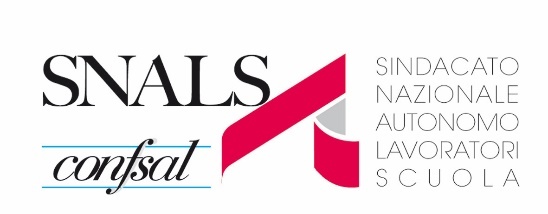 Azioni n. 2, 3, 4, 5, 6, 7, 8, 9, 10, 11, 12, 13, 14 e 15 del 2020 – Ricorso al TAR del Lazio per partecipare al concorso straordinario/ordinario 2020.Sono stati pubblicati in Gazzetta Ufficiale n. 34 del 28.04.2020, n. 4 bandi per le selezioni pubbliche che prevedono l’assunzione di docenti per la scuola dell’infanzia, scuola primaria e scuola secondaria di I e II grado.1. Decreto n. 497/2020 di indizione di una procedura straordinaria per esami finalizzata all’accesso ai percorsi di abilitazione all’insegnamento nella scuola secondaria di primo e secondo grado su posto comune.Nota bene, la procedura consente solo il conseguimento dell’abilitazione all’insegnamento.I requisiti di ammissione sono: 1) tre anni di servizio su posto sostegno o comune in qualunque grado di istruzione (anche non consecutivi tra il 2008/2009 e il 2019/2020 incluso); 2) almeno una annualità di servizio sulla specifica classe; 3) titolo di accesso alla classe. Possono partecipare alla procedura anche gli insegnanti ITP che posseggono i titoli di studio di cui all’allegato E del Decreto n. 259/2017.È ritenuto valido il servizio prestato sul sostegno anche senza specializzazione nonché il servizio prestato nelle scuole paritarie.Le domande potranno essere presentate dal 28 maggio 2020 al 3 luglio 2020, in modalità telematica usando le credenziali SPID o un’utenza valida per “Istanze on-line (POLIS)” sulla specifica piattaforma sul sito www.miur.org.it alla pagina dedicata alla “Piattaforma Concorsi e Procedure selettive”.2. Decreto n. 498/2020 di indizione del concorso ordinario, per titoli ed esami, finalizzato al reclutamento del personale docente per i posti comuni e di sostegno della scuola dell’infanzia e primaria.Sono messi a bando complessivamente n. 12.863 posti nelle scuole dell’infanzia e primaria. La procedura è indetta a livello nazionale e organizzata su base regionale. Ogni candidato potrà scegliere una regione nella quale effettuare il concorso per una o più procedure concorsuali per le quali possegga i requisiti.I requisiti di ammissione sono: il conseguimento della laurea in Scienze della formazione primaria oppure il diploma di maturità magistrale conseguito entro l’a.s. 2001/2002.Le domande potranno essere presentate dal 15 giugno 2020 al 31 luglio 2020, in modalità telematica usando le credenziali SPID o un’utenza valida per “Istanze on-line (POLIS)” sulla specifica piattaforma sul sito www.miur.org.it alla pagina dedicata alla “Piattaforma Concorsi e Procedure selettive”.3. Decreto n. 499/2020 di indizione del concorso ordinario, per titoli ed esami, finalizzato al reclutamento del personale docente per posti comuni e di sostegno nella scuola secondaria di primo e secondo grado.Sono messi a bando complessivamente 25.000 posti per il biennio 2020/21 e 2021/22. La procedura è indetta a livello nazionale e organizzata su base regionale. Ogni candidato potrà scegliere una regione nella quale effettuare il concorso per una o più procedure concorsuali per le quali possegga i requisiti.I requisiti di ammissione sono: gli abilitati sulla classe di concorso per cui concorrono oppure in possesso di titolo di accesso alla classe congiuntamente al conseguimento di 24 CFU/CFA. Non occorre possedere i 24 crediti formativi coloro che posseggono un’abilitazione per altra classe di concorso o per altro grado di istruzione, fermo restando il titolo di accesso alla classe di interesse.Per i posti di ITP basta il diploma che costituisce titolo di accesso sulla base della normativa vigente fino al 2024/25. Non è richiesto il possesso dei 24 CFU.Per i posti di sostegno occorre avere il titolo di specializzazione oppure aver iniziato il TFA entro dicembre 2019 (in questo caso la partecipazione sarà con riserva).Le domande potranno essere presentate dal 15 giugno 2020 al 31 luglio 2020, in modalità telematica usando le credenziali SPID o un’utenza valida per “Istanze on-line (POLIS)” sulla specifica piattaforma sul sito www.miur.org.it alla pagina dedicata alla “Piattaforma Concorsi e Procedure selettive”.4. Decreto n. 510/2020 di indizione della procedura straordinaria, per titoli ed esami, per l’immissione in ruolo di personale docente della scuola secondaria di primo e secondo grado su posto comune e di sostegno.Sono messi a bando complessivamente 24.000 posti. La procedura è indetta a livello nazionale e organizzata su base regionale. Ogni candidato potrà scegliere una regione nella quale effettuare il concorso per una o più procedure concorsuali per le quali possegga i requisiti.I requisiti di ammissione sono: 1) tre anni di servizio (tra il 2008/2009 e il 2019/2020 compreso su posti comuni o di sostegno); 2) almeno una annualità di servizio sulla specifica classe o tipologia di posto per cui si concorre; 3) titolo di accesso alla classe. Possono partecipare alla procedura anche gli insegnanti ITP per le classi di concorso individuate dal D.P.R. n. 19/2016.Per i posti di sostegno occorre avere il titolo di specializzazione oppure aver iniziato il TFA entro dicembre 2019 (in questo caso la partecipazione sarà con riserva).Le domande potranno essere presentate dal 15 giugno 2020 al 31 luglio 2020, in modalità telematica usando le credenziali SPID o un’utenza valida per “Istanze on-line (POLIS)” sulla specifica piattaforma sul sito www.miur.org.it alla pagina dedicata alla “Piattaforma Concorsi e Procedure selettive”.Quindi, partendo dalla grande platea degli aspiranti esclusi, ci sono evidenti profili di illegittimità da impugnare dinanzi al TAR.Infine, i partecipanti dovranno pagare un contributo di segreteria:di €.40,00 per il concorso straordinario per l’immissione in ruolo di personale docente della scuola secondaria di primo e secondo grado su posto comune e di sostegno (decreto n. 510);di €.10,00 per il concorso ordinario, per titoli ed esami, finalizzato al reclutamento del personale docente per i posti comuni e di sostegno della scuola dell’infanzia e primaria. (Decreto n. 498);di €.10,00 per il concorso ordinario, per titoli ed esami, finalizzato al reclutamento del personale docente per posti comuni e di sostegno nella scuola secondaria di primo e secondo grado (Decreto n. 499);di €.15,00 per la procedura straordinaria, per esami, finalizzata all’accesso ai percorsi di abilitazione all’insegnamento nella scuola secondaria di primo e secondo grado su posto comune (Decreto n. 497).Lo Snals ritiene di proporre le seguenti azioni giudiziarie a favore dei seguenti docenti:concorso straordinarioAZIONE 2/2020: (SCUOLE PARITARIE) RICORSO AL TAR LAZIO AVVERSO L’ESCLUSIONE DAL CONCORSO STRAORDINARIO 2020 SCUOLA SECONDARIA DI I E II GRADO PER IL PERSONALE CON 3 ANNI DI SERVIZIO SVOLTO NELLE SCUOLE PARITARIE NON RITENUTO VALIDO PER L’ACCESSO AL CONCORSO STRAORDINARIO (NEI TERMINI DELLA STABILIZZAZIONE), MA SOLO FINALIZZATO, NEL CASO DI SUPERAMENTO, AL CONSEGUIMENTO DELL’ABILITAZIONE;AZIONE 3/2020: (3 ANNUALITÁ SENZA SERVIZIO SPECIFICO) RICORSO AL TAR LAZIO AVVERSO L’ESCLUSIONE DAL CONCORSO STRAORDINARIO 2020 SCUOLA SECONDARIA DI I E II GRADO PER IL PERSONALE CON 3 ANNI DI SERVIZIO SVOLTO IN SCUOLA STATALE, MA SENZA SERVIZIO NELLA SPECIFICA CLASSE DI CONCORSO  D’INTERESSE;AZIONE 4/2020: (DOCENTI RELIGIONE CON 3 ANNUALITA’) RICORSO AL TAR LAZIO AVVERSO L’ESCLUSIONE  DAL CONCORSO RISERVATO 2020 PER LA SCUOLA SECONDARIA DEL PERSONALE DOCENTE DI RELIGIONE CON 3 ANNI DI SERVIZIO;AZIONE 5/2020: (2 ANNUALITA’ DI SERVIZIO) RICORSO AL TAR LAZIO AVVERSO L’ESCLUSIONE DAL CONCORSO STRAORDINARIO 2020 SCUOLA SECONDARIA DI I E II GRADO PER IL PERSONALE CON SOLI 2 ANNI DI SERVIZIO SVOLTO IN SCUOLA STATALE (invece di 3);AZIONE 6/2020: (PERCORSI IePF) RICORSO AL TAR LAZIO AVVERSO L’ESCLUSIONE DAL CONCORSO STRAORDINARIO 2020 SCUOLA SECONDARIA DI I E II GRADO PER IL PERSONALE CON 3 ANNI DI SERVIZIO SVOLTO NEI PERCORSI IeFP;AZIONE 7/2020: (SERVIZIO TRIENNALE MISTO) RICORSO AL TAR LAZIO AVVERSO L’ESCLUSIONE DAL CONCORSO STRAORDINARIO 2020 SCUOLA SECONDARIA DI I E II dei DOCENTI CHE HANNO MATRATO IL REQUISITO DI SERVIZIO DI TRE ANNUALITA’ IN MODO MISTO (ES. 2 ANNI STATALI ED 1 ANNO PARITARIO, OPPURE 1 ANNO STATALE, 1 ANNO PARITARIO, 1 ANNO IEFP ECC.);AZIONE 8/2020: (540 GIORNI DI SERVIZIO IN PIU’ DI TRE ANNUALITA’) RICORSO AL TAR LAZIO AVVERSO L’ESCLUSIONE DAL CONCORSO STRAORDINARIO 2020 SCUOLA SECONDARIA DI I E II  PER COLORO CHE HANNO maturato un servizio pari ad almeno 540 giorni, negli ultimi 8 anni, seppur in più di 3 anni scolastici;AZIONE 9/2020: (REQUISITO DI SERVIZIO ANTECEDENTEMENTE ALL’A.S. 2008/2009) RICORSO AL TAR LAZIO AVVERSO L’ESCLUSIONE DAL CONCORSO STRAORDINARIO 2020 SCUOLA SECONDARIA DI I E II  PER COLORO CHE HANNO maturato IL REQUISITO DI SERVIZIO DI 3 ANNUALITA’ PRECEDENTEMENTE ALL’A.S. 2008/2009;AZIONE 10/2020: (DOTTORI DI RICERCA) RICORSO AL TAR LAZIO AVVERSO L’ESCLUSIONE DAL CONCORSO STRAORDINARIO 2020 SCUOLA SECONDARIA DI I E II DEI DOCENTI IN POSSESSO DEL titolo di Dottore di Ricerca, SUL PRESUPPOSTO DELL’EQUIVALENZA DELLA FREQUENZA TRIENNALE DEI CORSI DI DOTTORATO AL REQUISITO DELLE TRE ANNUALITà  al fine di ottenere il riconoscimento del periodo di Dottorato (3 anni) ai fini della partecipazione al Concorso;AZIONE 11/2020: (SERVIZIO SOSTEGNO SENZA ABILITAZIONE) RICORSO AL TAR LAZIO AVVERSO L’ESCLUSIONE DAL CONCORSO STRAORDINARIO 2020 SCUOLA SECONDARIA DI I E II PER COLORO CHE HANNO maturato il REQUISITO DI SERVIZIO (TRE ANNUALITÁ) sul Sostegno, IN MANCANZA DI ABILITAZIONE OVVERO DOCENTI CON SERVIZIO TRIENNALE SVOLTO SUL SOSTEGNO SECONDARIA “SENZA TITOLO”, IN QUALSIASI PERIODO, NELLA SCUOLA SECONDARIA STATALE O PARITARIA;AZIONE 12/2020: (IDONEI TFA CON REQUISITO DI SERVIZIO) RICORSO AL TAR LAZIO AVVERSO L’ESCLUSIONE DAL CONCORSO STRAORDINARIO 2020 SCUOLA SECONDARIA DI I E II DI COLORO CHE SONO GIÁ IN POSSESSO DI IDONEITA’ ALL’ESITO DEL SUPERAMENTO DI TFA SOSTEGNO IV CICLO”, CON SERVIZIO TRIENNALE SPECIFICO SUL SOSTEGNO SECONDARIA, “MATURATO SENZA SPECIALIZZAZIONE”; AZIONE 13/2020: RICORSO AL TAR LAZIO avverso il bando del concorso straordinario per la scuola secondaria, laddove non viene prevista la possibilità di partecipare – sia ai fini dell’immissione in ruolo – per la classe di concorso A016 per coloro i quali, in possesso di diploma valido per l’accesso a quest’ultima classe di concorso, abbiano maturato il requisito di almeno uno dei tre anni di servizio nella classe A066.ORDINARIOAZIONE 14/2020: RICORSO AL TAR LAZIO AVVERSO L’ESCLUSIONE DAL CONCORSO STRAORDINARIO 2020 SCUOLA SECONDARIA DI I E II AVVERSO L’ESCLUSIONE DAL CONCORSO ORDINARIO 2020 PER LA SCUOLA SECONDARIA DEI DOTTORI DI RICERCA NON IN POSSESSO DEI 24 CFU;AZIONE 15/2020: RICORSO AL TAR LAZIO AVVERSO L’ESCLUSIONE DAL CONCORSO STRAORDINARIO 2020 SCUOLA SECONDARIA DI I E II FINALIZZATO PER L’IMPUGNATIVA DEL BANDO NELLA PARTE IN CUI NON CONTEPLA LA VALUTAZIONE DEL SERVIZIO PRESTATO SU POSTI DI SOSTEGNO ANCHE NELLA PROCEDURA CONCORSUALE PER IL POSTO CURRICOLARE (posto comune/classe di concorso).	Quindi, per il ricorso è necessario che gli interessati trasmettano per posta (con racc. A.R. 1) all’Ufficio Legale Snals, all’indirizzo Via Leopoldo Serra n. 5 - 00153 Roma - entro e non oltre il 15.06.2020 (in formato A4, non fronte/retro, e soprattutto i documenti non devono essere spillati) i documenti indicati nella scheda di adesione che dovrà essere compilata on line, relativa all’azione specifica, che sarà accessibile sul sito dello SNALS nell’area Ufficio Legale. Il tutto anticipato all’indirizzo email legale@snals.it indicando in oggetto il numero dell’azione.	Gli interessati dovranno presentare la domanda di partecipazione al concorso entro i termini stabiliti dai decreti in formato cartaceo (predisposta dall’Ufficio Legale) con racc. a.r. e pagare i diritti di segreteria a mezzo bonifico bancariosul conto intestato a: sezione di tesoreria 348 Roma succursale IBAN - IT 71N 01000 03245 348 0 13 3550 05 Causale: «diritti di segreteria per partecipazione alla procedura …………… indetta ai fini dell'immissione in ruolo ai sensi art. 1 del D.L. n. 126/2019 - regione - classe di concorso /tipologia di posto - nome e cognome - codice fiscale del candidato».	Il contributo per il ricorso è di €. 70,00.	Inoltre, verranno attivati i ricorsi con un numero minimo di 20 ricorrenti.	Vi facciamo presente che in merito alle azioni ci sono stati già provvedimenti negativi del Consiglio di Stato e, quindi, in caso di rigetto delle azioni i ricorrenti potranno essere condannati alle spese di giudizio.	Infine, si ricorda che tutte le informazioni inerenti il ricorso saranno disponibili sul sito internet del sindacato all’indirizzo www.snals.it, nell’area ufficio legale (RICORSI proposti dall'Ufficio legale SNALS CONFSAL - Riepilogo per l'anno 2020), sul sito di giustizia amministrativa.